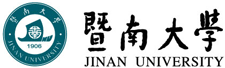 2021年招收攻读硕士学位研究生入学考试试题********************************************************************************************招生专业与代码：030301考试科目名称及代码：社会研究方法B 代码847考试科目： 社会研究方法                                          共 1 页，第 1 页考生注意：所有答案必须写在答题纸（卷）上，写在本试题上一律不给分。 名词解释（本题共5小题，每小题6分，共30分）1.定序测量2.复本信度3.构造效度4.分析单位5.双盲试验二、简答题（本题共4小题，每小题10分，共40分）1.简述影响样本规模确定的因素2.简述无结构访谈的要点。3.简述自填问卷法主要优缺点和方式4.结合实例，简述抽样的一般程序。三、论述题（本题共2小题，每小题20分，共40分）1.何为内容分析？结合实例论述其实施的程序。2.论述抽样设计的原则，并就对某群体的态度调查，按随机抽样的程序进行抽样设计。四、设计题（本题共1小题，共40分）1.十九大报告提出要“使人民获得感、幸福感、安全感更加充实、更有保障、更可持续”。请据此构建一个适合于定量研究的研究问题，并对相关的核心变量进行操作化，若要展开调查研究，设想如何展开抽样。